LO: To find 1 less than any number up to 20Number 							1 less than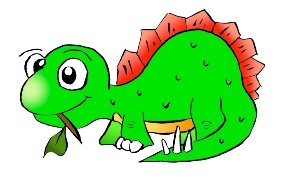 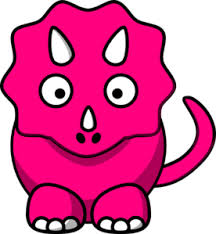 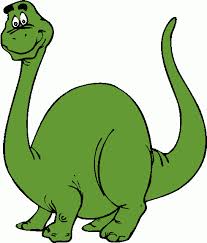 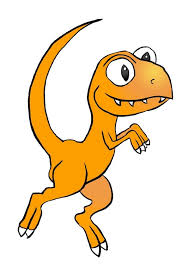 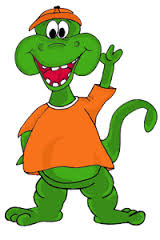 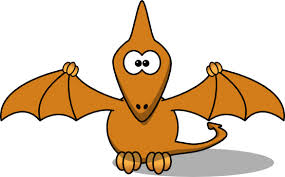 LO: To find 1 less than any number up to 20Extension: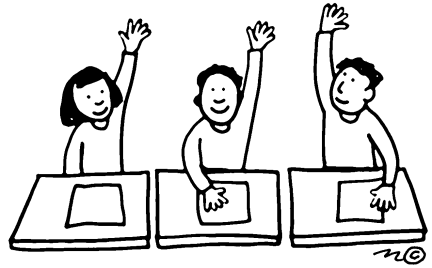 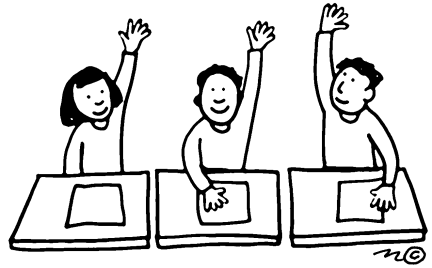 Number